K2 – DU – 18.1.01Milí studenti, minulou hodinu jsme měli technické problémy, takže jsme toho moc nestihli probrat, proto si prosím prostudujte následující stránky, týkající se rané renesance a udělejte si výpisky. Příští hodinu se k tomu ještě vrátíme.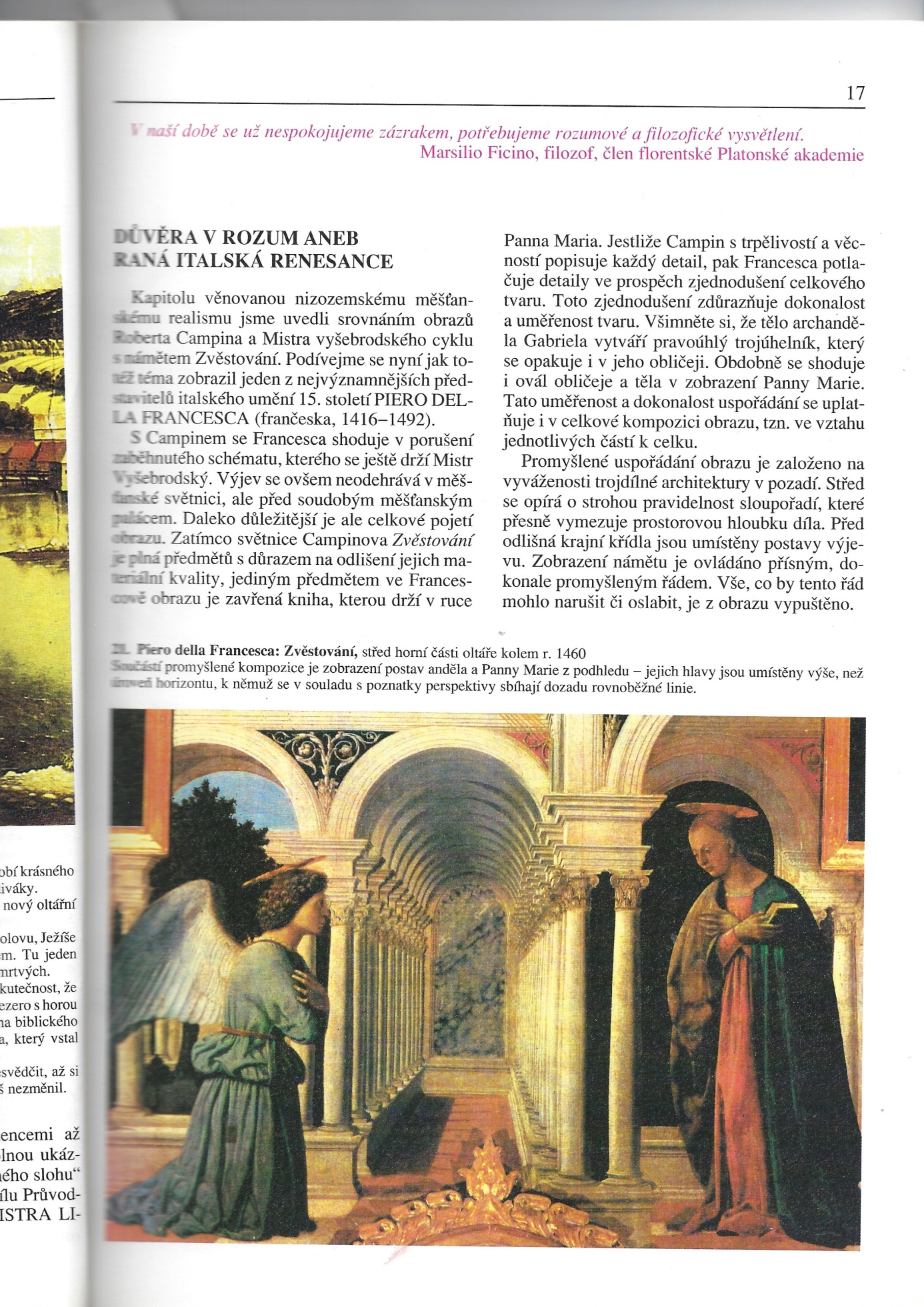 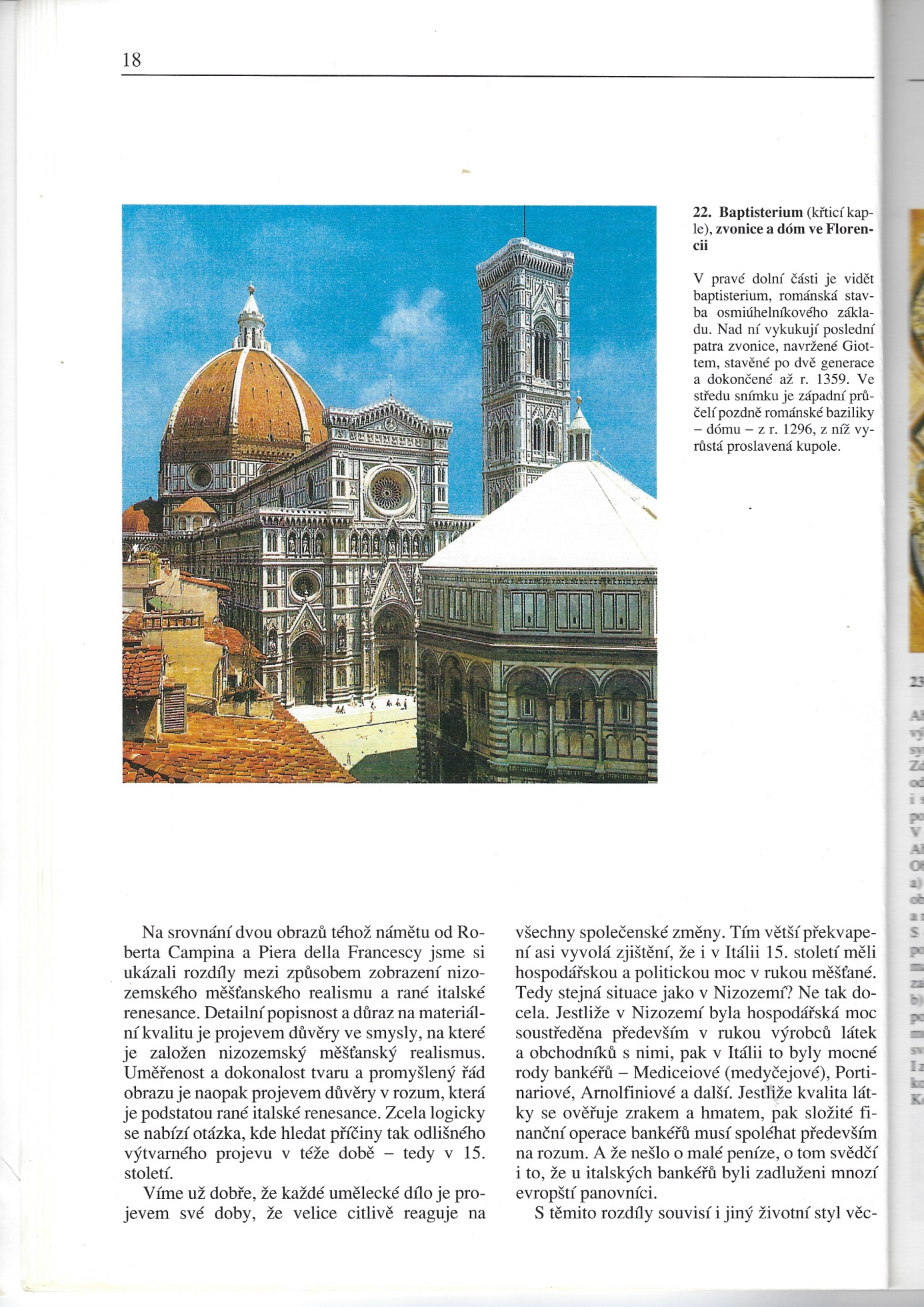 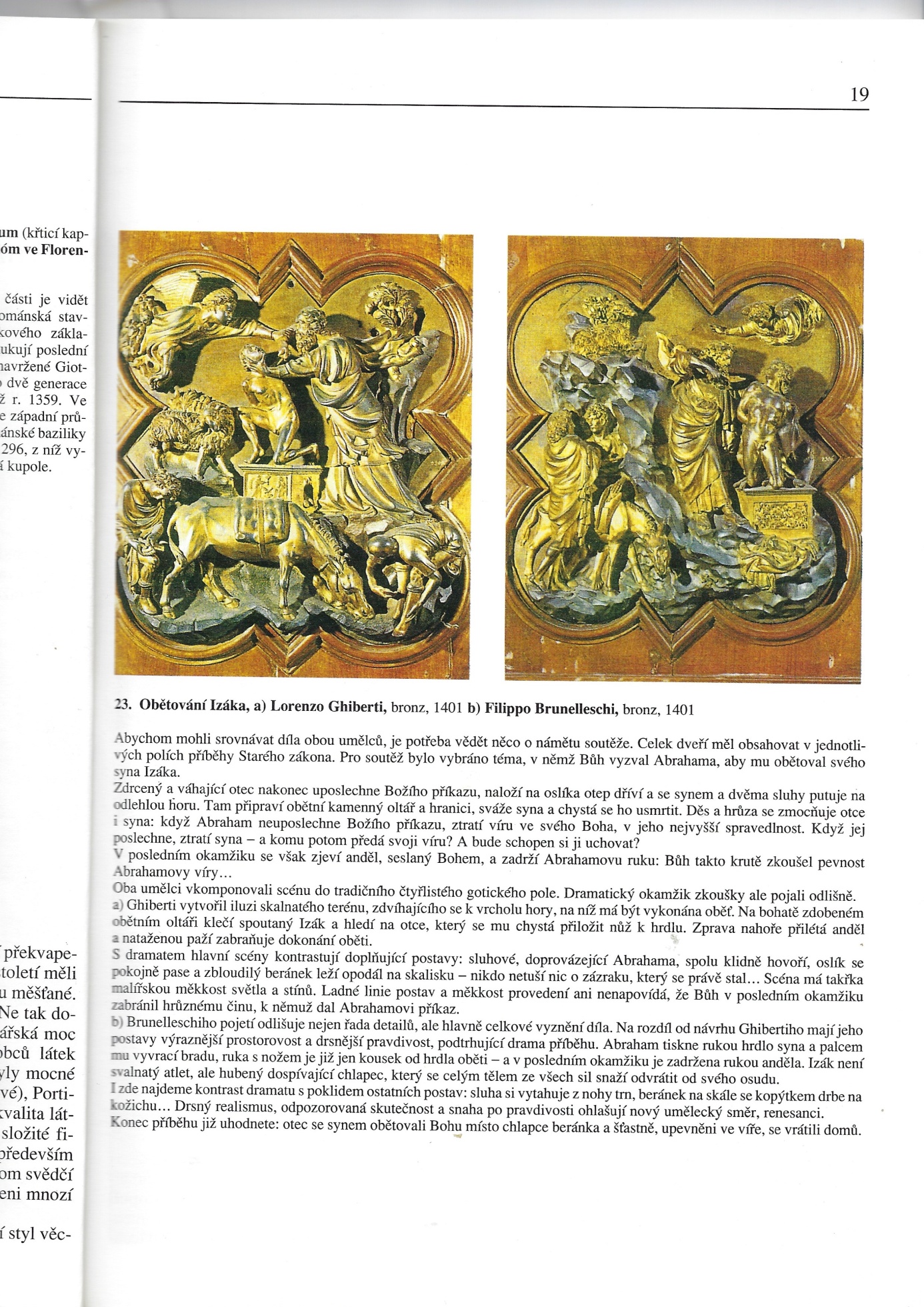 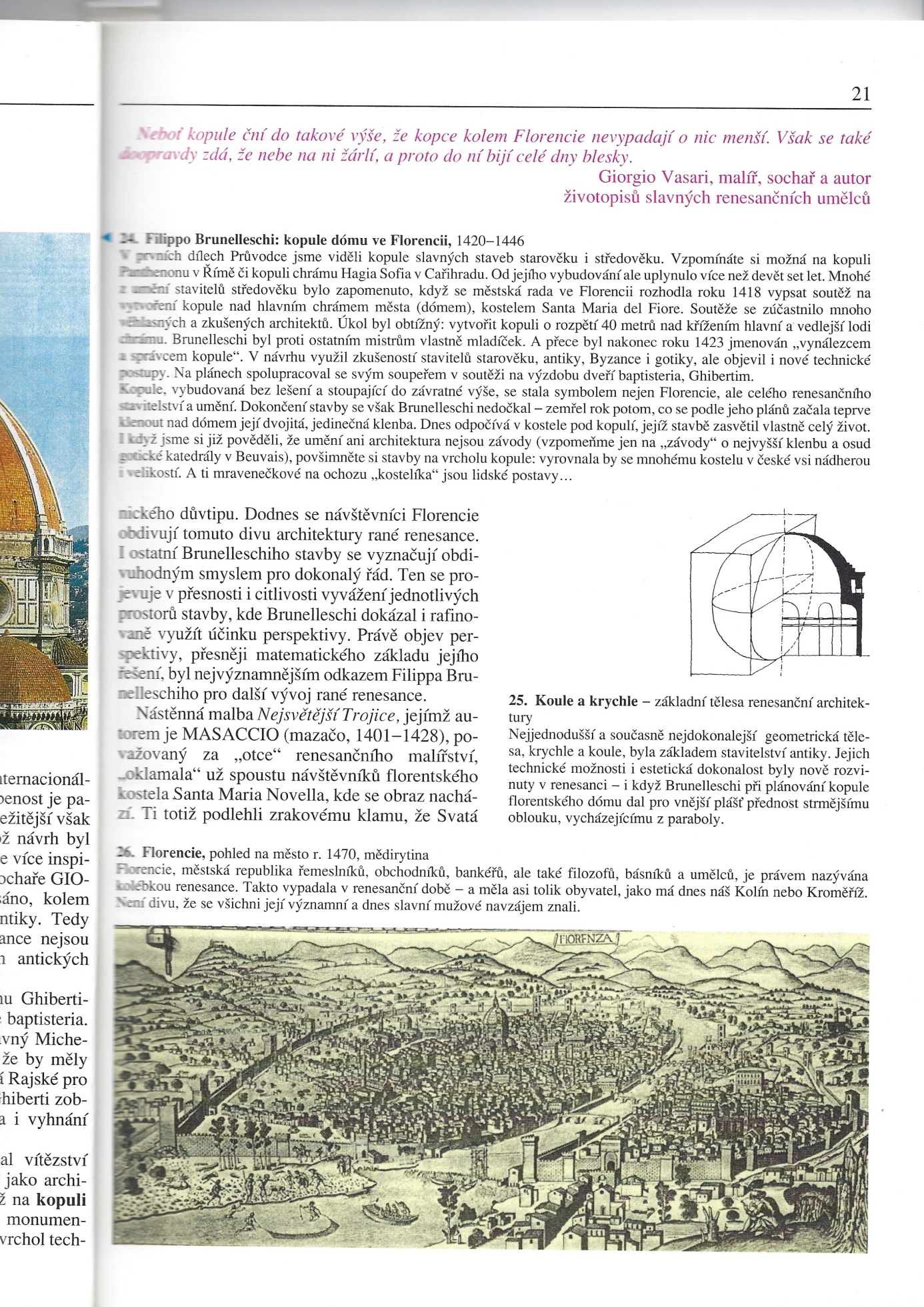 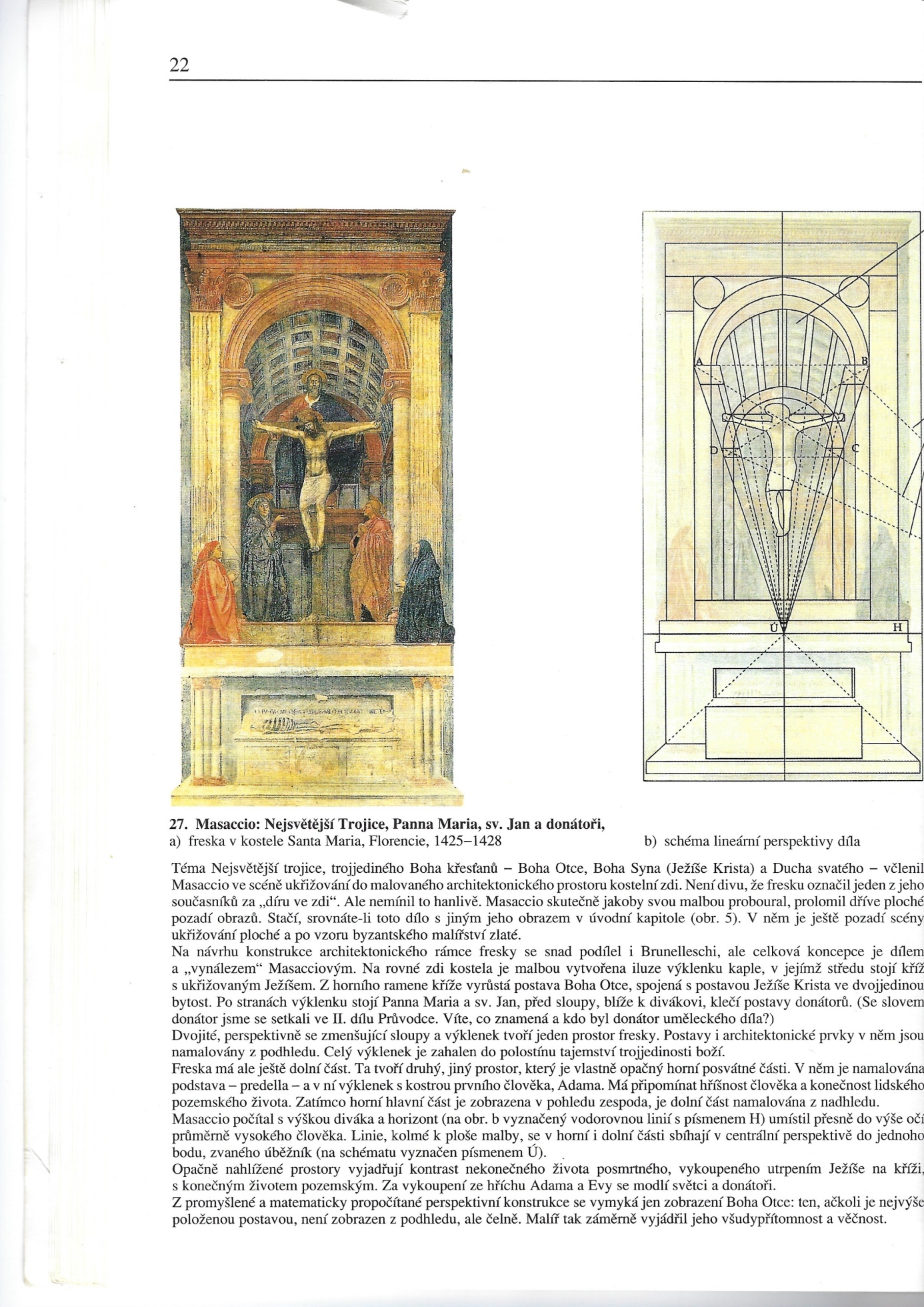 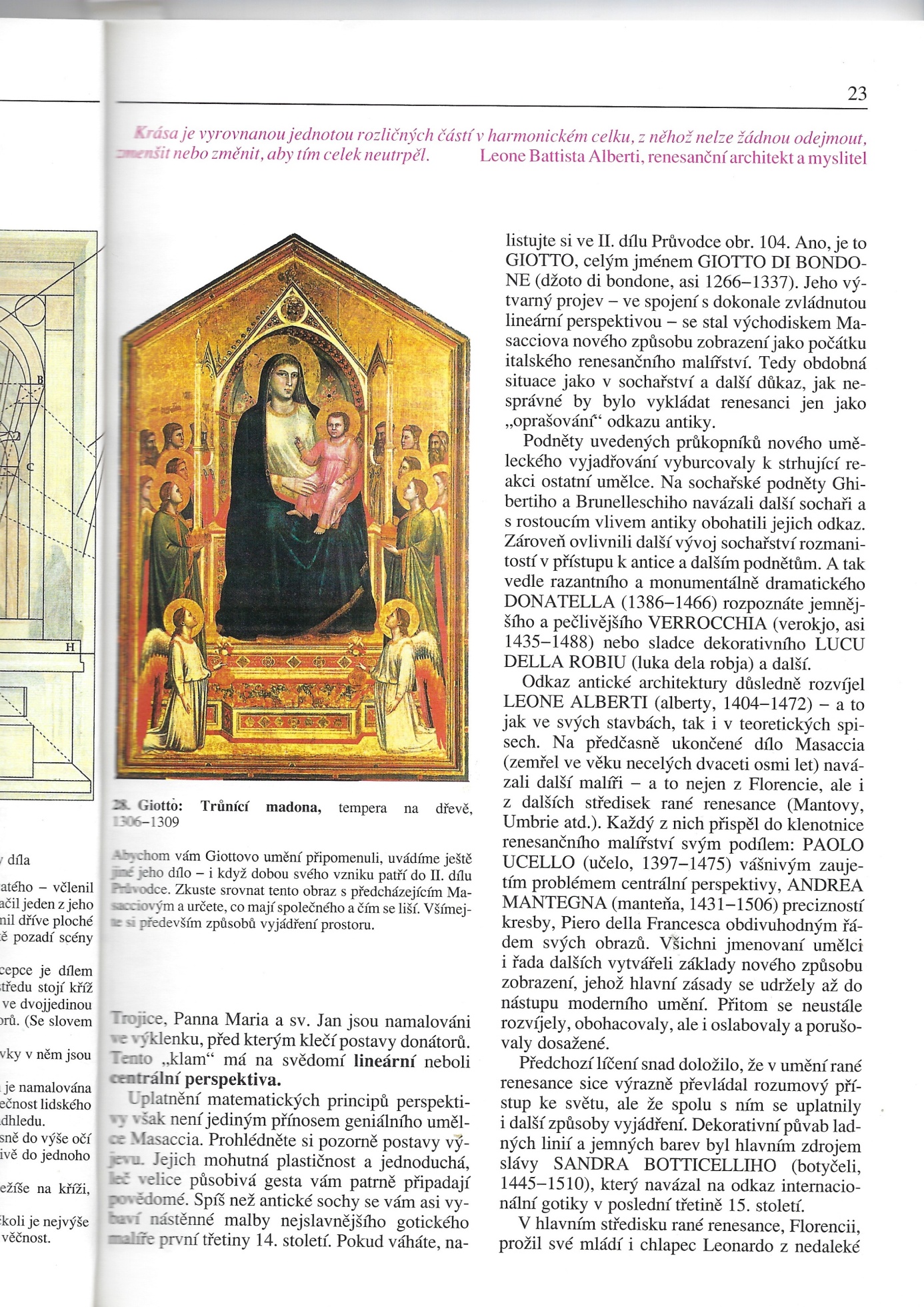 